嘉義市110年度世界母語日「春分來嘉講母語天文闖關遊世界」實施計畫一、依據（一）中華民國109年9月15日府教課字第1095330362號（二）嘉義市110年度世界母語日實施計畫二、目的    （一）配合221世界母語日，並結合天文民俗節氣辦理活動，以達母語教育融入生活之目的。    （二）提供學校團體及親子共同參與的舞台，展現學生母語日學習成果。    （三）促進市民對學校推動母語成果的瞭解，增進親子共學母語的機會。三、主辦單位：嘉義市政府四、承辦單位：嘉義市蘭潭國民小學五、協辦單位：嘉義市本土語文輔導團、科技部科學志工南區計畫中心、嘉義市天文協會、國立嘉義女子高級中學、國立嘉義高中、嘉義縣科學教育中心、交通部中央氣象局、台南市南瀛科學教育館、台北市立天文館、國立嘉義大學數理教育研究所、國立嘉義大學化學系、嘉義市各國中小、109學年度晨光天文活動合作學校、台北市天文協會、臺中市天文學會、台南市天文協會、南瀛天文協會、高雄市天文學會、屏東縣天文學會、台灣親子觀星會、109年度科技部南區科學志工計畫合作單位、阿里山世界文化遺產協會。六、活動時間:110年3月20日(六)七、活動對象：嘉義市國中小學及全國民眾，預計人數3000人。八、活動內容及流程：    3/19(五) 帳棚及舞台搭設： 帳篷總數預估100攤，包括現場服務攤位10攤(服務台、醫護站、詢問處)、母語天文闖關活動50攤位、本市國中小母語成果展示攤位30攤、文創手作及童玩體驗攤位20攤    3/20(六)九、活動地點：嘉義市文化公園諸羅印象牆至文化路-民族路口。   (一)現場示意圖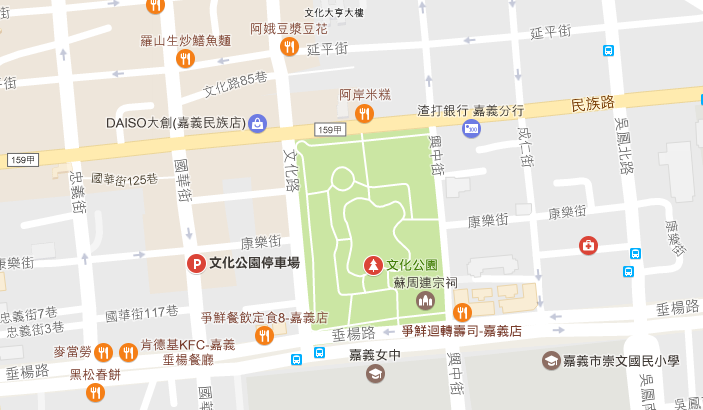 (二)場地區域配置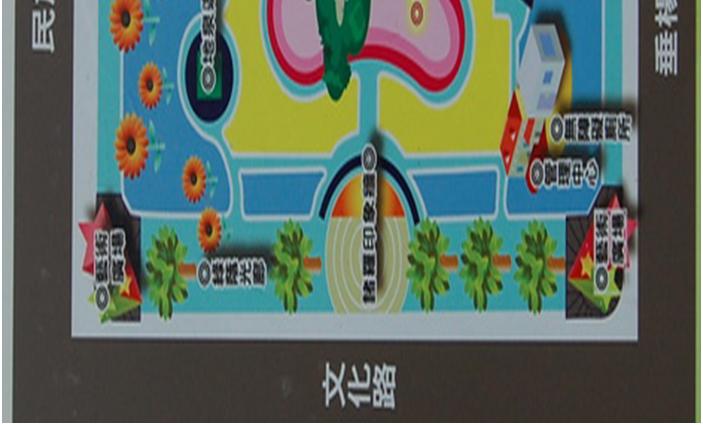      (三)活動現場配置示意圖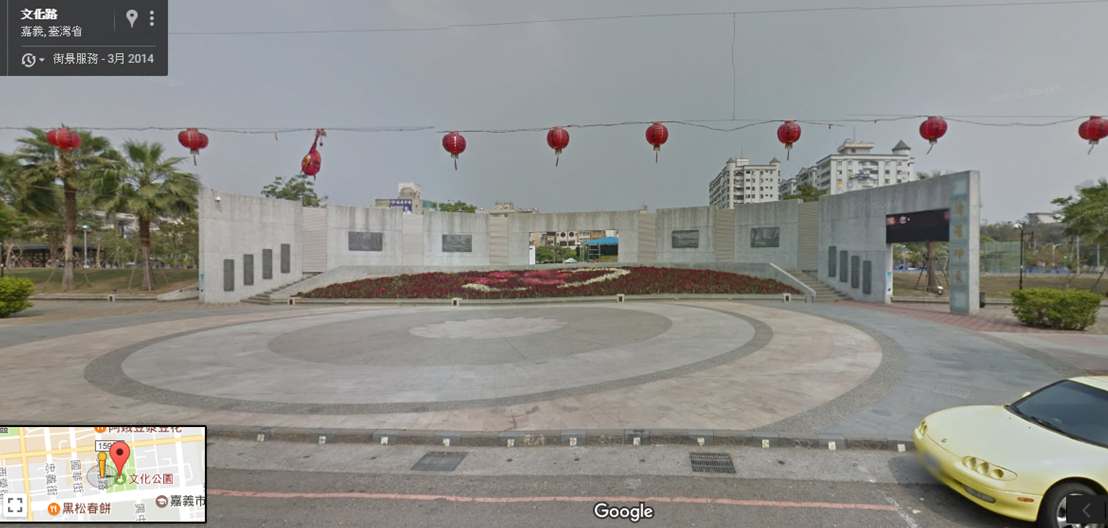 十、宣傳方式：（一）製作海報、宣傳單張送達各校做宣傳。（二）公布於市政府教育處和各國中小及公立幼稚園學校網頁。 (三)成果展演採網路直播，並且錄影存檔。十一、活動獎勵：    (一)承辦本活動有功人員，依據嘉義市教育專業人員獎勵準則辦理敘獎。    (二)參與活動本活動才藝展演及服務之志工、學生，由承辦單位核發服務時數證明書。十三、本計畫奉核可後實施，修正時亦同。項次時  間主  要  活  動備  註一8:00-12:30場地布置行前準備二12:30-13:30世界母語日開幕表演長官來賓致詞「母語mix天文」儀式合影三13:30-17:00本土語言教學成果展演母語天文創意闖關活動追日望遠鏡「日月」觀測活動古早童玩體驗活動四17:00-18:00場地收拾